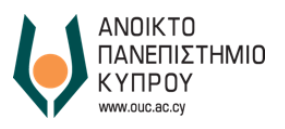 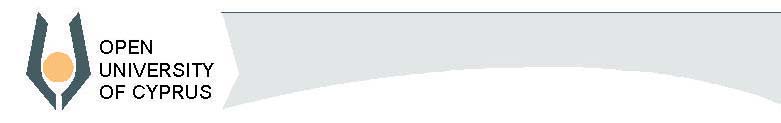 Αναθεωρημένοι Κανονισμοί Λειτουργίας της Βιβλιοθήκης ΑΠΚΥ λόγω Covid-19,για την εξυπηρέτηση του Προσωπικού και του Ευρύτερου Κοινού Ισχύς από 02 Απριλίου  2021Οι ρυθμίσεις/οδηγίες που ακολουθούν αναθεωρούνται με βάση τα επιδημιολογικά στοιχεία και τις επίσημες οδηγίες των αρμόδιων υπηρεσιών της Δημοκρατίας. Όλες οι ρυθμίσεις θα αναρτώνται στην ιστοσελίδα του ΑΠΚΥ, στα μέσα κοινωνικής δικτύωσης της Βιβλιοθήκης και στην είσοδο του κτιρίου.Είσοδος στο Κτίριο ΒιβλιοθήκηςΟι ώρες λειτουργίας της Βιβλιοθήκης είναι Δευτέρα - Παρασκευή μεταξύ 08:00 -  15:30Η είσοδος κοινού/χρηστών στις εγκαταστάσεις της Βιβλιοθήκης, θα επιτρέπεται κατόπιν προηγούμενης συνεννόησης με το προσωπικό της Βιβλιοθήκης (τηλεφωνικώς στο 22411799 ή/και στο e-mail: library@ouc.ac.cy ) Το Αναγνωστήριο της Βιβλιοθήκης θα παραμείνει κλειστό τόσο για προσωπικό του ΑΠΚΥ, όσο και για το ευρύτερο κοινό/χρήστες.Επισκέπτες/Συνεργάτες που επιβεβλημένα θα πρέπει να εισέλθουν στον 2ο όροφο της Βιβλιοθήκης, θα πρέπει εκ των προτέρων να έχουν ενημερώσει και κατά την είσοδο τους να τηρούν τα μέτρα/οδηγίες που έχει εκδώσει η Διοίκηση του ΑΠΚΥ και είναι αναρτημένα στην ιστοσελίδα του Ιδρύματος. Δανεισμός ΒιβλίωνΟι χρήστες θα αιτούνται το δανεισμό Βιβλίων μέσω ηλεκτρονικού ταχυδρομείου ή τηλεφωνικώς. Το προσωπικό της Βιβλιοθήκης, θα ελέγχει το αίτημα του κάθε χρήστη και ανάλογα με τη διαθεσιμότητα, θα απαντά μέσω ηλεκτρονικού μηνύματος στο χρήστη, για τη μέρα και την ώρα που μπορεί να παραλάβει την παραγγελία του από τις εγκαταστάσεις του ΑΠΚΥ. Στο μήνυμα θα περιλαμβάνεται πάντα και αναφορά στα μέτρα ασφάλειας που απαιτούνται κατά την παραλαβή, καθώς και σύντομη περιγραφή των προσωρινών διαδικασιών δανεισμού. Η παράδοση των Βιβλίων για δανεισμό θα γίνεται στην πόρτα της Βιβλιοθήκης, την προκαθορισμένη μέρα και ώρα. Τα Βιβλία θα παραδίδονται μέσα σε τσάντα ή χαρτόκουτο στην είσοδο της Βιβλιοθήκης με την επίδειξη της φοιτητικής ή πολιτικής ταυτότητας.Επιστροφές ΒιβλίωνΟι επιστροφές Βιβλίων θα εξακολουθήσουν να γίνονται σε 24ωρη βάση στο κιβώτιο επιστροφών που βρίσκεται στην πλαϊνή είσοδο του κτιρίου Βιβλιοθήκης. Τα Βιβλία από τις επιστροφές θα μαζεύονται κάθε πρωί από το προσωπικό της Βιβλιοθήκης, με υποχρεωτική χρήση μάσκας και γαντιών, και θα τοποθετούνται σε προσωρινά ράφια όπου θα παραμένουν για 72 ώρες πριν επανατοποθετηθούν στη συλλογή.Θα συνεχίσει η μη επιβολή προστίμου για εκπρόθεσμη επιστροφή υλικού που όφειλε να επιστραφεί  την περίοδο που η βιβλιοθήκη παρέμεινε κλειστή ή κατά την οποία ίσχυαν οποιεσδήποτε απαγορεύσεις στη διακίνηση πολιτών.Μέτρα προστασίας στο κτίριο Βιβλιοθήκης Έχει τοποθετηθεί σταθερό αντισηπτικό στις 2 εισόδους που θα γίνονται παραλαβές και παραδόσεις Βιβλίων καθώς και ειδικός κάδος για την απόθεση χρησιμοποιημένων γαντιών και μασκών. Σε όλες τις περιπτώσεις που απαιτείται δια ζώσης εξυπηρέτηση κοινού, θα τηρούνται οι γενικές οδηγίες  για προστασία από τον Covid-19 (π.χ. θα γίνεται χρήση αντισηπτικού, γαντιών και μάσκας).